INDICAÇÃO N.º 1263/2018Excelentíssimo Senhor Presidente.	O Vereador LUIZ MAYR NETO apresenta a Vossa Excelência a presente INDICAÇÃO, nos termos do art. 127 e seguintes do Regimento Interno, para o devido encaminhamento ao Exmo. Sr. Prefeito Municipal para as providências cabíveis, nos seguintes termos:Realizar recapeamento asfáltico na Rua Campos Salles, no sentido do centro-bairro, no trecho entre a última lombada da via e o semáforo.JUSTIFICATIVA	Conforme reivindicação de munícipes e constatado por este gabinete (fotos anexas), na Rua Campos Salles, no sentido do centro-bairro, no trecho entre a última lombada da via e o semáforo há diversos buracos em virtude da má qualidade do asfalto e da grande circulação de ônibus no local. Em alguns trechos, não há nem pontos de desvio para que os carros não caiam nos buracos.Valinhos, 17 de abril de 2018.___________________________LUIZ MAYR NETOVereador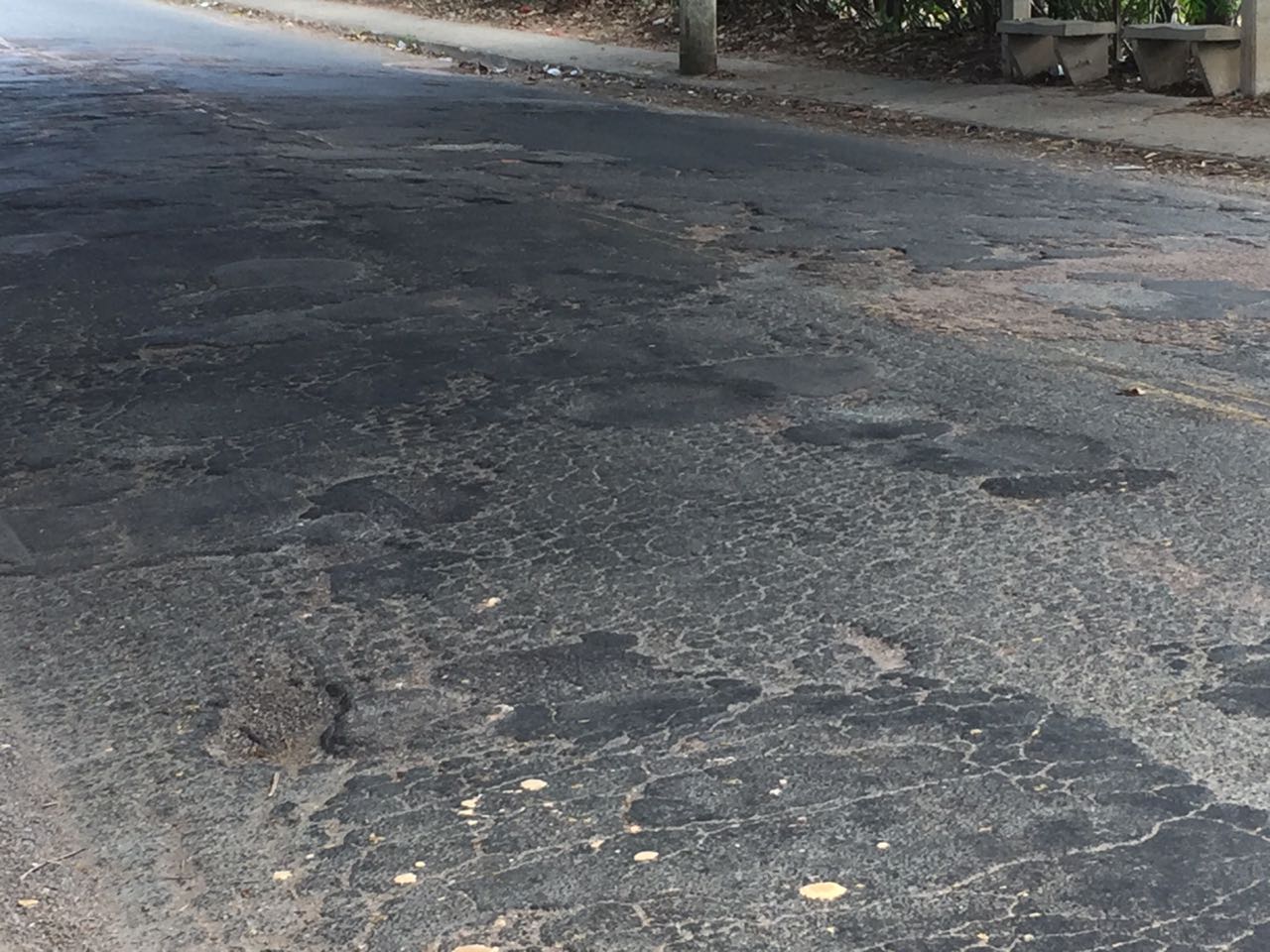 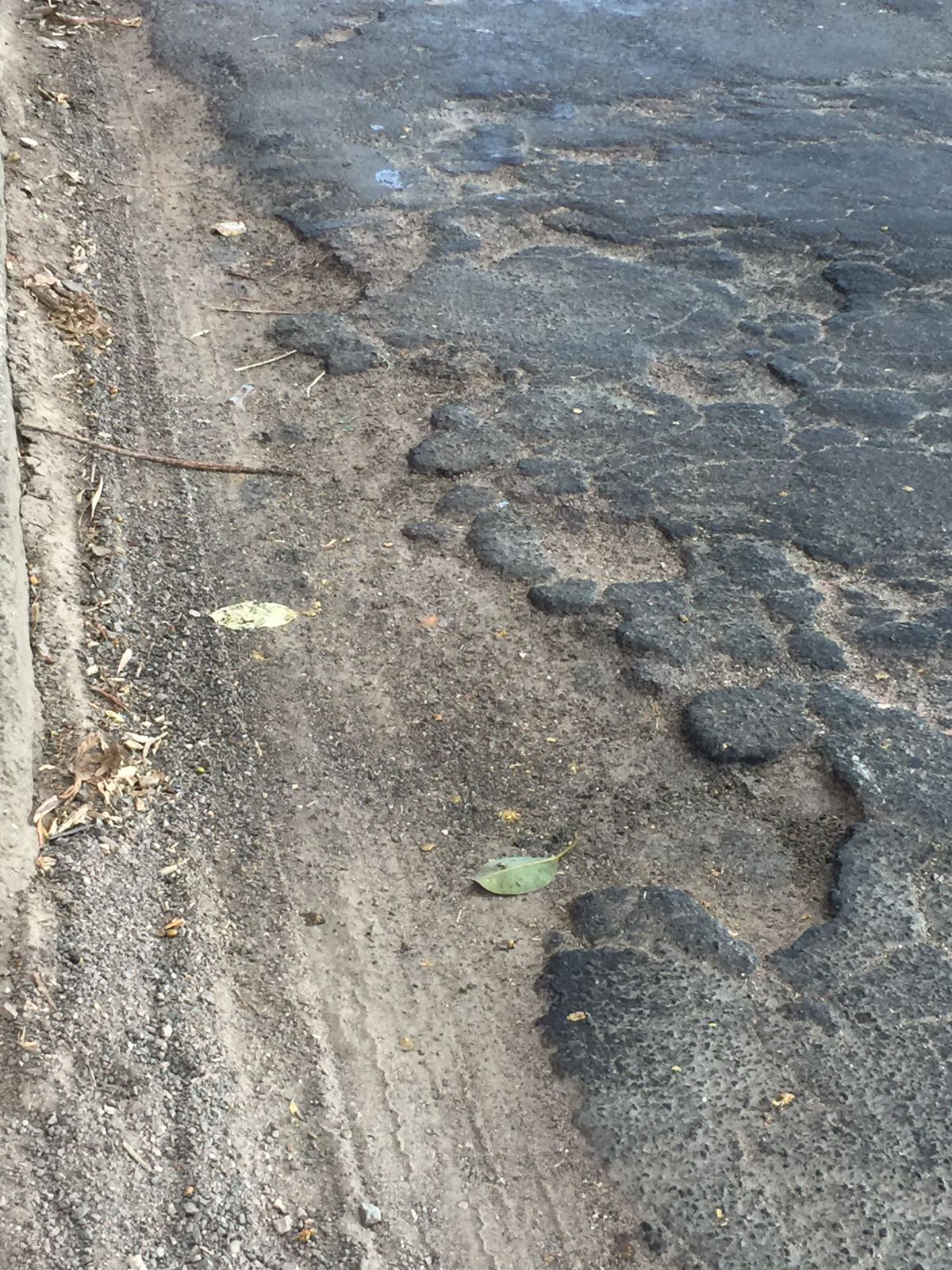 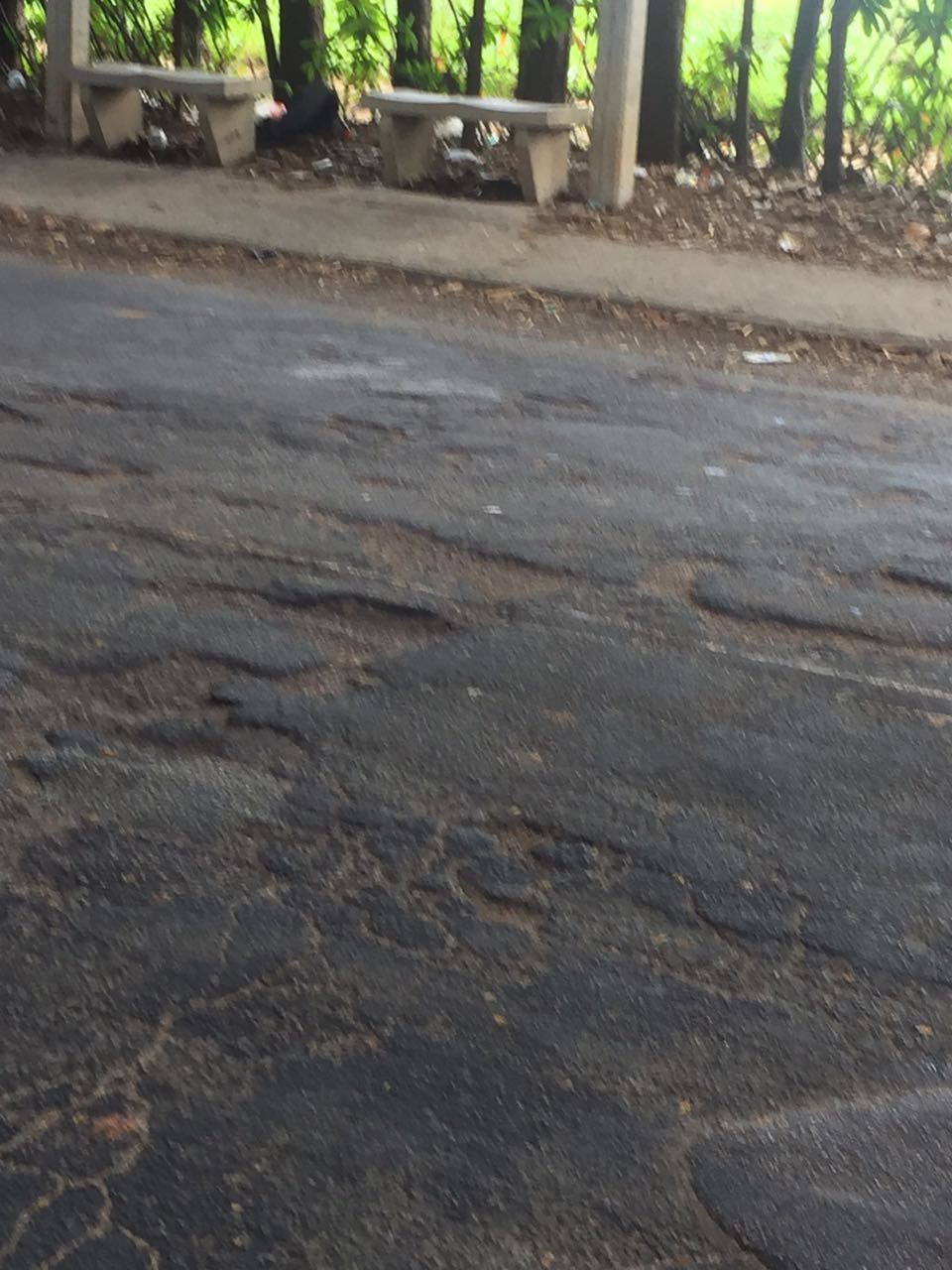 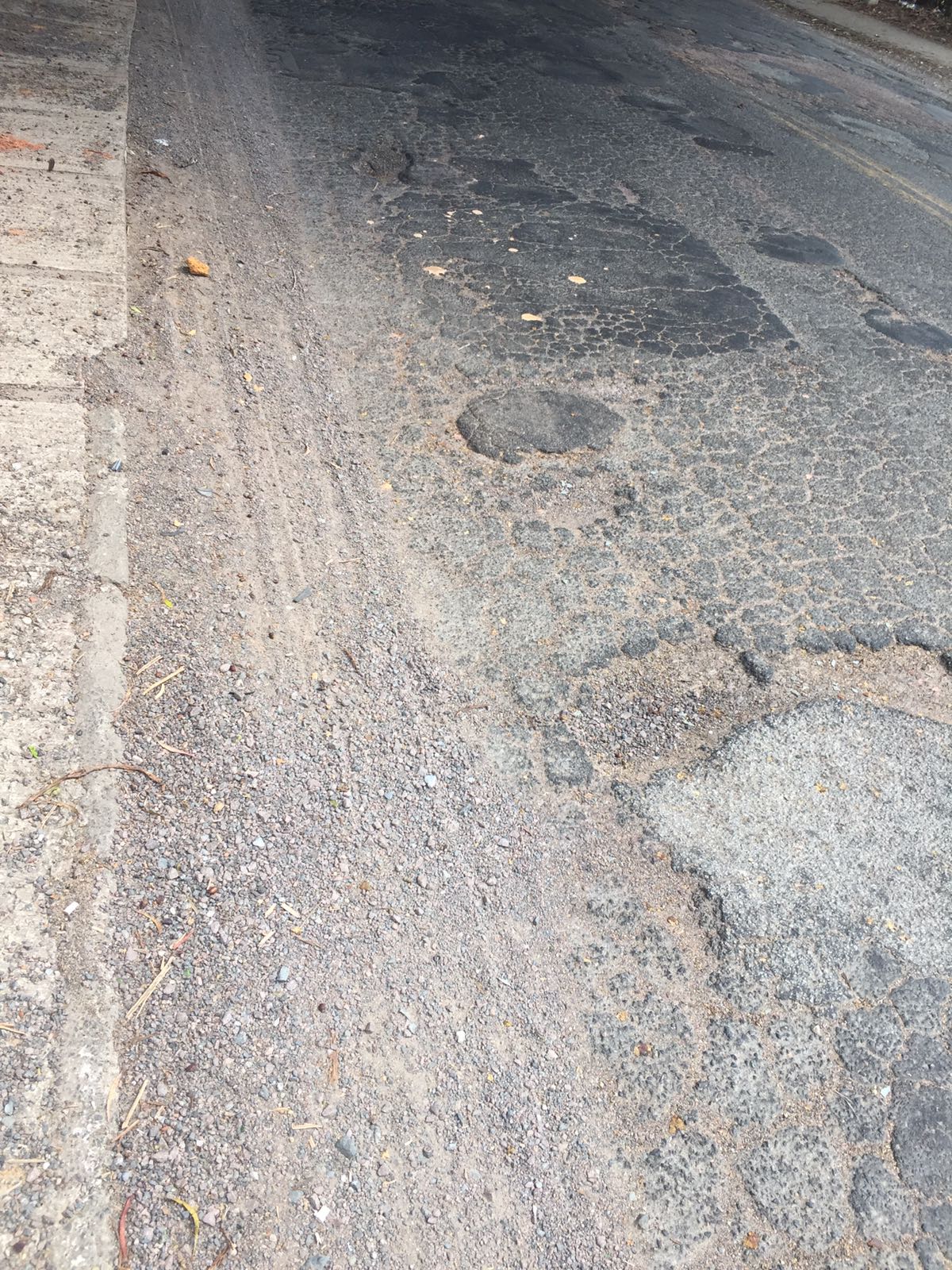 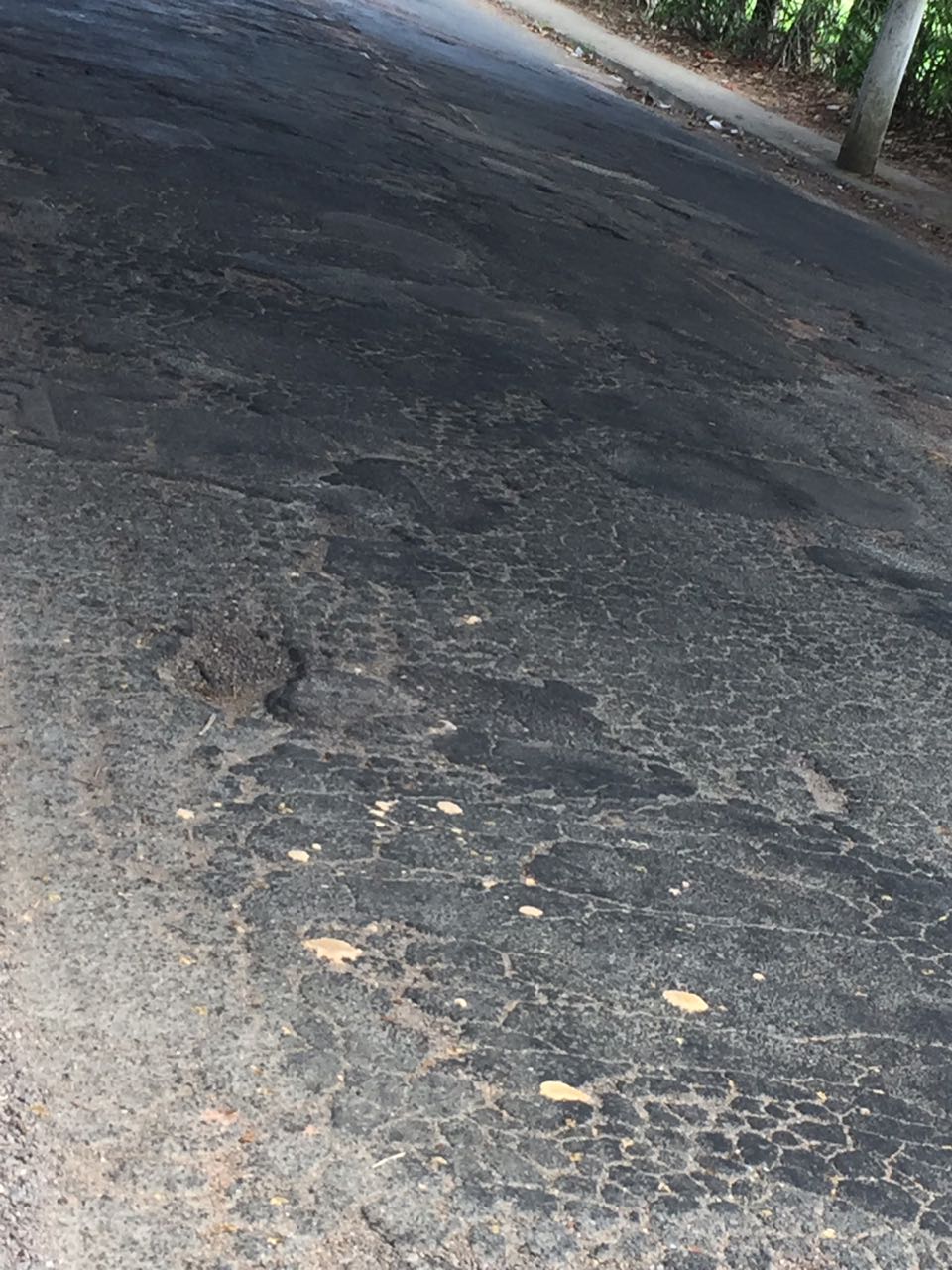 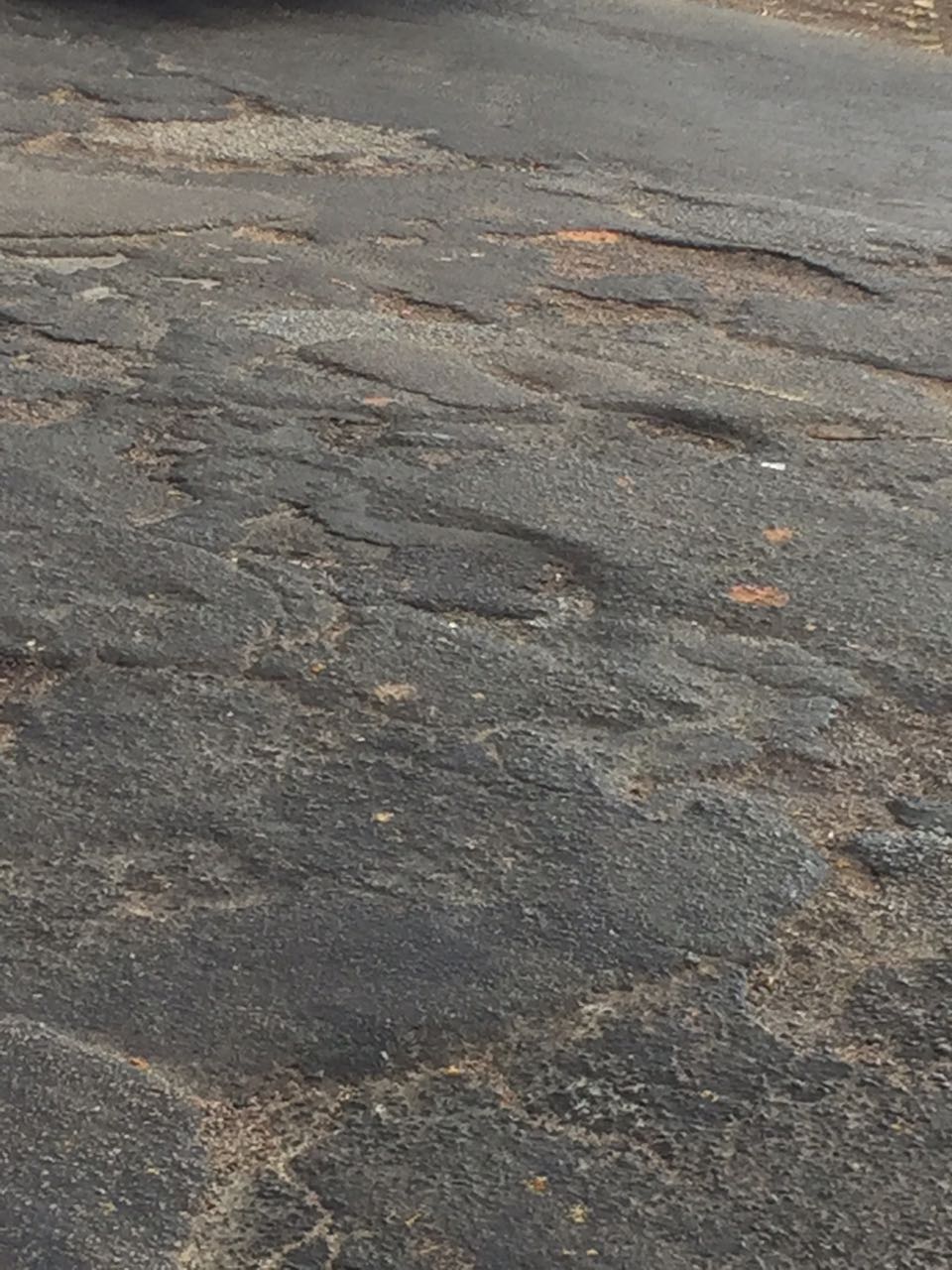 